Tasg 5 – Arwynebedd CyfandirGwybodaeth am y DasgSgiliau a asesir gan y dasgSgorio Arwynebedd Cyfandir 5.1CwestiwnLefel anhawsterCyd-destun mathemategol y Cwricwlwm CenedlaetholMath o destunMathau cwestiynau5. Arwynebedd cyfandirUchel (Q5.1)Deall rhifau a nodiant, cyfrifo mewn amrywiaeth o ffyrdd, siapiau, arwynebeddau, perimedrau, dehongli a defnyddio graddfeydd, amcangyfrif.Dehongli diagramAngen cyfrifo, gan ddangos y gweithio ac esbonio sut y daeth at yr ateb.Sgiliau meddwl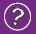 Sgiliau llythrennedd a chyfathrebu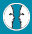 CynllunioGofyn cwestiynauGweithredu sgiliau, gwybodaeth a dealltwriaeth sydd ganddyn nhw eisoesCasglu gwybodaethPenderfynu’r broses/dull a strategaethPenderfynu’r meini prawfDatblyguCreu a datblygu syniadauRhoi gwerth ar wallau a deilliannau annisgwylYstyried tystiolaeth, gwybodaeth a syniadauMyfyrioAdolygu deilliadau a meini prawf llwyddiantAdolygu’r broses/dullGwerthuso’u dysgu a’u meddwl eu hunainCysylltu a meddwl ochrolDarllenLleoli, dewis a defnyddio gwybodaeth gan ddefnyddio strategaethau darllenYmateb i’r hyn maen nhw wedi’i ddarllenYsgrifennuTrefnu syniadau a gwybodaethYsgrifennu’n gywirSgiliau cyfathrebu ehangachCyfleu gwybodaethCynllunioGofyn cwestiynauGweithredu sgiliau, gwybodaeth a dealltwriaeth sydd ganddyn nhw eisoesCasglu gwybodaethPenderfynu’r broses/dull a strategaethPenderfynu’r meini prawfDatblyguCreu a datblygu syniadauRhoi gwerth ar wallau a deilliannau annisgwylYstyried tystiolaeth, gwybodaeth a syniadauMyfyrioAdolygu deilliadau a meini prawf llwyddiantAdolygu’r broses/dullGwerthuso’u dysgu a’u meddwl eu hunainCysylltu a meddwl ochrol  Sgiliau rhifedd 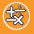 CynllunioGofyn cwestiynauGweithredu sgiliau, gwybodaeth a dealltwriaeth sydd ganddyn nhw eisoesCasglu gwybodaethPenderfynu’r broses/dull a strategaethPenderfynu’r meini prawfDatblyguCreu a datblygu syniadauRhoi gwerth ar wallau a deilliannau annisgwylYstyried tystiolaeth, gwybodaeth a syniadauMyfyrioAdolygu deilliadau a meini prawf llwyddiantAdolygu’r broses/dullGwerthuso’u dysgu a’u meddwl eu hunainCysylltu a meddwl ochrolDefnyddio gwybodaeth fathemategolDefnyddio rhifauMesurCasglu gwybodaethCyfrifoDefnyddio amrywiaeth o ddulliauDehongli a chyflwyno canfyddiadauSôn am waith a’i esbonioCymharu dataCofnodi a dehongli data a chyflwyno canfyddiadauMarciau llawn: Atebion yn defnyddio’r dull cywir AC yn cael yr ateb cywir.- Wedi’i amcangyfrif drwy dynnu llun sgwâr neu betryal - rhwng 12 000 000 cilomedr sgwâr a 18 000 000 cilomedr sgwâr (does dim angen unedau).- Wedi’i amcangyfrif drwy dynnu llun cylch - rhwng 12 000 000 cilomedr sgwâr a 18 000 000 cilomedr sgwâr - Wedi’i amcangyfrif drwy ychwanegu arwynebeddau nifer o ffigyrau geometrig rheolaidd – rhwng 12 000 000 cilomedr sgwâr a 18 000 000 cilomedr sgwâr - Wedi’i amcangyfrif drwy ddull cywir arall – rhwng 12 000 000 cilomedr sgwâr a 18 000 000 cilomedr sgwâr.- ateb cywir (rhwng 12 000 000 cilomedr sgwâr a 18 000 000 cilomedr sgwâr) ond heb ddangos y gwaith cyfrifo.Marc rhannol: Atebion yn defnyddio’r dull cywir OND yn cael ateb anghywir neu anghyflawn.- Wedi’i amcangyfrif drwy dynnu llun sgwâr neu betryal – dull cywir ond ateb anghywir neu anghyflawn.• Yn tynnu llun petryal ac yn lluosi’r lled gyda’r hyd, ond mae’r ateb yn oramcangyfrif neu’n danamcangyfrif (e.e., 18 200 000).• Yn tynnu llun petryal ac yn lluosi’r lled gyda’r hyd, ond mae nifer o seroau’n anghywir (e.e., 4000 X 3500 = 140 000).• Yn tynnu llun petryal ac yn lluosi’r lled gyda’r hyd ond yn anghofio defnyddio’r raddfa i drosi i gilometrau sgwâr (e.e., 12cm X 15cm = 180).• Yn tynnu llun petryal ac yn dweud mai 4000 cilomedr x 3500 cilomedr ydi’r arwynebedd. Does dim rhagor o weithio.- Wedi’i amcangyfrif drwy dynnu llun cylch – dull cywir ond ateb anghywir neu anghyflawn.- Wedi’i amcangyfrif drwy ychwanegu arwynebeddau o nifer o ffigyrau geometrig rheolaidd- dull cywir ond ateb anghywir neu anghyflawn.- Wedi’i amcangyfrif drwy ddull cywir arall – ond ateb anghywir neu anghyflawn.Dim marciau:- Wedi cyfrif y perimedr yn lle’r arwynebedd.• E.e., byddai 16 000 cilomedr fel graddfa 1000 cilomedr yn mynd o gwmpas y map 16 weithiau.- atebion eraill.• E.e., 16 000 cilomedr (heb ddangos gwaith cyfrifo ac mae’r ateb yn anghywir).- dim ateb o gwbl.Mae ateb y cwestiwn hwn yn gywir yn cyfateb i anhawster o 712 pwynt sgôr ar raddfa fathemateg PISA. Mae rhoi ateb rhannol gywir yn cyfateb i anhawster o 692 pwynt sgôr ar y raddfa fathemateg. Ar draws gwledydd OECD, atebodd 19% o fyfyrwyr yn gywir. I ateb y cwestiwn yn gywir, rhaid i fyfyrwyr dynnu ar eu sgiliau o’r clwstwr medr cysylltiadau.